UČNI SKLOP: Ocena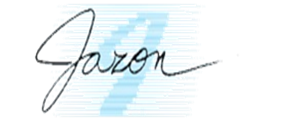 Tema: Večstavčna poved in vejicaSamovrednotenje učenjaPri vrednotenju svojega znanja si lahko pomagaš s spodnjim obrazcem – semaforjem. V ustrezno okence (na desni strani) s križcem označi, kako si zadovoljen/zadovoljna s svojim usvojenim znanjem.Legenda:zelena barva = učno snov odlično obvladamrumena barva = učno snov delno obvladamrdeča barva = učno snov slabo obvladam                                                                                          Refleksija o učenju Spodnja vprašanja so ti lahko v pomoč pri razmišljanju o svojem znanju in načrtovanju učenja za izboljšanje le-tega.Kaj že znam?Kaj želim še izboljšati?Kako so mi pri napredku pomagale različne vrste nalog?Na kaj moram biti pri učenju še posebej pozoren/pozorna?Na kaj sem pri učenju še posebej ponosen/ponosna? Kaj sem pri učenju spoznal/a o sebi in o svojem delu?Določim njegov namen telefonskega pogovora ter utemeljim, po čem sem ga prepoznal/a.Določim okoliščine nastanka besedila in povem, iz katerih prvin besedila sem jih prepoznal/a.Strukturirano povzamem temo, podtemo, bistvene podatke in logična razmerja med njimi; pri tem smiselno uporabim ustrezen pristop (miselni vzorec/pojmovno mrežo/ preglednico/oporne točke.Predstavim zgradbo telefonskega pogovora.S primeri iz besedila ovrednotim zanimivost, verodostojnost, razumljivost in uporabo obravnavanega besedila.Predstavim jezikovne značilnosti besedila.Napišem lastno besedilo, kjer upoštevam vse značilnosti telefonskega pogovora.Uporabljam večstavčne povedi in vanje ustrezno umestim vejice.Glede na povratno informacijo učitelja ali sošolca načrtujem, kako bi svoje besedilo izboljšal/a.Prepoznam in ovrednotim učinek pridobljenega procesnega in vsebinskega znanja iz te enote.Razumem navedene strokovne izraze: (telefonski) pogovor, subjektivno besedilo, objektivno besedilo, neumetnostno besedilo, uradno in neuradno besedilo, uradni pogovor, pogajalni pogovor, prepričevalni pogovor, javno in zasebno besedilo.Svoje razumevanje jezikoslovnih izrazov ponazorim s primeri iz obravnavanega besedila.